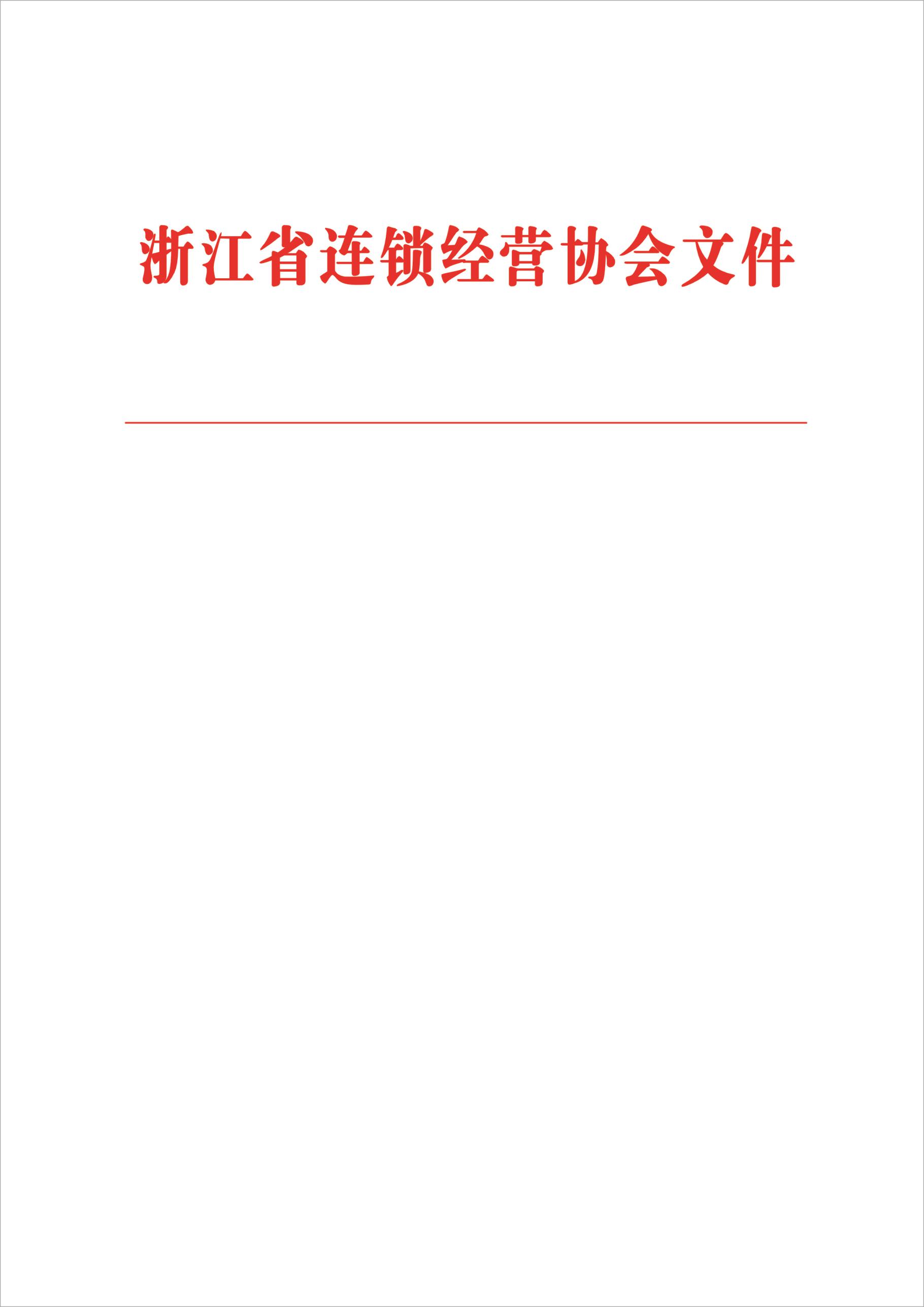 浙连协秘[2017]第26号关于表彰“浙江省连锁业十佳店长”的决定的通知各会员企业：根据协会[2017]第21号文件精神，为进一步提升连锁业店长经营管理水平，树立标杆，加速店长的培养和成长。协会决定从今年起，在评选“浙江省连锁业优秀店长”的基础上，开展“浙江省连锁业十佳店长”的表彰活动。协会评审委员会从196名“2016-2017浙江省连锁业优秀店长”中按5%的比例，评审产生10名“浙江省连锁业十佳店长”，现决定授予杭州联华华商集团有限公司陈晓英等10名优秀店长“浙江省连锁业十佳店长”光荣称号。特此表彰，以兹鼓励。附件：“浙江省连锁业十佳店长”光荣榜   浙江省连锁经营协会                          二〇一七年十二月二十一日主题词：表彰  十佳  店长  通知	抄  送：省商务厅  各市商务局（委）附件：“浙江省连锁业十佳店长”光荣榜杭州联华华商集团有限公司陈晓英和平购物城华润万家生活超市（浙江）有限公司孟红映余姚五彩城店浙江苏宁云商商贸有限公司何云锋苏宁易购杭州生活广场店杭州小拇指汽车维修科技股份有限公司侯雪五福店杭州中策车空间汽车服务有限公司程广林下沙旗舰店雄风集团有限公司马旦雄新天地男装运动休闲部湖州浙北大厦超市有限公司沈小红浙北超市米兰店浙江五芳斋实业股份有限公司陈晓创新路店浙江海港超市连锁有限公司沈新华海宁市斜桥二店连锁店浙江宜佳向阳超市有限公司林红卫向阳超市山下湖店